__________________________Cartographie des moyens de paiement scripturaux 2__________________________Collecte de l’Institut d’émission d’Outre-mer__________________________Guide de remplissageà l’attention des déclarants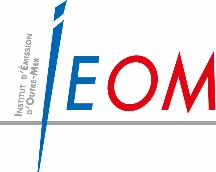 Suivi des versionsSOMMAIREAVANT-PROPOSPourquoi un nouveau guide de remplissage ?L’Institut d’émission d’outre-mer collecte des statistiques sur les paiements scripturaux auprès des différents établissements implantés dans les Collectivités françaises du Pacifique aux fins en particulier de la surveillance :des systèmes et des moyens de paiement scripturaux par l’analyse de l’évolution des paiements ;de l’évolution de la fraude sur les paiements scripturaux afin d’assurer un degré élevé de sécurité de ces moyens de paiements et ainsi maintenir la confiance dans le Franc Pacifique.Opérant dans le cadre de sa mission de surveillance des moyens de paiement scripturaux (cf. articles L. 721-20 et L. 721-24 du Code monétaire et financier), l’Institut d’émission d’outre-mer modifie son cadre de collecte pour prendre en compte les évolutions réglementaires et techniques dans le domaine des paiements scripturaux. Quels sont les principaux changements apportés à la collecte « Cartographie des moyens de paiement » ?De nouveaux services et produits sont introduits : paiements par carte sans contact, solutions de paiement mobile, paiements instantanés ;Des données plus détaillées sont demandées sur les fonctions de cartes et sur les schémas de paiement pour la carte, le virement et le prélèvement.À quelle date ce nouveau guide de remplissage s’applique ?En pratique, les prestataires de services de paiement (PSP) devront répondre à la collecte « Cartographie des moyens de paiement » selon le format défini dans le présent guide de remplissage au titre des données de 2023, qui seront déclarées à l’IEOM au cours du premier semestre 2024. IntroductionDans le cadre de sa mission de surveillance de la sécurité des moyens de paiement scripturaux (cf. article L. 721-24 du Code monétaire et financier), l’Institut d’émission d’outre-mer a mis en place un dispositif de collecte annuelle de statistiques sur les moyens de paiement scripturaux.Cette collecte couvre les statistiques relatives à l’usage des moyens de paiement scripturaux que les prestataires de service de paiement (PSP) mettent à la disposition de leur clientèle (particuliers, professionnels, entreprises, administrations).Ces informations, propres à chaque PSP, sont collectées par l’Institut d’émission d’outre-mer sous couvert du secret professionnel défini à l’article L. 721-22 du Code monétaire et financier et ne sont pas destinées à être rendues publiques autrement que sous la forme agrégée de statistiques par Collectivité.Les résultats de cette collecte associés à ceux de la collecte « Recensement de la fraude sur les moyens de paiement scripturaux » sont utilisés par l’Institut d’émission d’outre-mer pour calculer le taux de fraude pour chacun des moyens de paiement concernés, à différents niveaux de consolidation. Les informations collectées par l’Institut d’émission d’outre-mer à l’aide de ces deux questionnaires sont mises à la disposition du public dans un document publié sur son site Internet, uniquement sous forme agrégée et anonyme, en vue de la conduite de ses missions, notamment la veille technologique et sécuritaire et la publication des statistiques annuelles de la fraude sur les moyens de paiement.Le présent guide de remplissage a pour objet de fournir aux PSP toutes les informations nécessaires pour répondre à cette collecte. Établissements assujettisLes PSP tenus de répondre à cette collecte sont :les établissements de crédit, les établissements de paiement, les établissements de monnaie électronique et les prestataires de services d’information sur les comptes, de droit français, agréés en France, et dont le siège social est situé dans les Collectivités françaises du Pacifique ;le Trésor public, la Banque de France, les offices des postes et télécommunication, l'institut d'émission d'outre-mer et la Caisse des dépôts et consignations.La déclaration est effectuée au niveau de chaque établissement. D’une manière générale, c’est l’établissement teneur du compte de paiement du client qui déclare les transactions de paiement émises ou reçues. Si cet établissement confie le traitement de ses opérations à un autre établissement (dont il est participant indirect ou banque cliente pour leur présentation / réception sur les systèmes d’échange), il doit avoir connaissance des modalités de traitement de ses opérations pour être en mesure de répondre correctement aux différentes rubriques du présent questionnaire. Le cas échéant, il se fait communiquer les informations nécessaires par l’établissement qui prend en charge le traitement de ses opérations. À défaut de données réelles, il devra fournir des données estimées et en faire état dans les parties du questionnaire permettant de commenter les réponses apportées, en précisant la méthode d’estimation utilisée. Pour éviter le double compte des mêmes transactions, l’établissement tiers, à qui le traitement de ces opérations a été confié, ne les prend pas en compte au sein de sa propre déclaration.Présentation de la collecte3.1. Périmètre de la collecteDonnées collectées Les données à déclarer concernent les informations relatives aux moyens de paiement scripturaux, les transactions de paiement traitées pour le compte de la clientèle (particuliers et clientèle professionnelle hors institutions financières et monétaires, ci-après dénommée « clientèle non-IFM ») ainsi que les paiements émis pour compte propre dès lors qu’ils relèvent de l’activité non financière du déclarant (par exemple : paiement de salaires, de taxes, de fournisseurs…). Elles portent à la fois sur les informations relatives aux instruments de paiement, les circuits associés (systèmes d'acceptation de paiement, DAB/GAB, terminaux de rechargement, etc.), les transactions de paiement (en émission et en réception), ainsi que diverses autres informations en lien avec l’activité de fourniture de services de paiement (transmission de fonds, opérations de recall, nom des portefeuilles de monnaie électronique, …).Les moyens de paiement couverts sont les suivants :la carte : toutes les cartes sont concernées, quels que soient leurs types (interbancaire ou privatif, personnelle ou professionnelle), les fonctions offertes (retrait, paiement à débit immédiat, à débit différé ou à crédit) et leurs formes (carte physique, carte virtuelle, carte intégrée dans un autre support tel qu’un smartphone, une montre…) ;le virement : le virement local, le virement SEPA COM, le virement instantané et le virement international ; le prélèvement : le prélèvement local, le prélèvement SEPA COM le chèque ;les effets de commerce : la lettre de change (LCR) et le billet à ordre (BOR) ;la monnaie électronique, telle que définie à l’article 2 paragraphe 2 de la directive (CE) n° 2009/110.Les services de paiements concernés sont les services de paiement mentionnés à l’article L. 314-1 du Code monétaire et financier.Précisions concernant certaines donnéesVentilation géographique :Sauf mention contraire, toutes les données en émission et en réception sont à déclarer selon la ventilation géographique des localisations suivante :Opérations pour lesquelles l’émetteur et le récepteur sont situés au sein de la même collectivité française du Pacifique Opérations vers ou en provenance des deux autres Collectivités françaises du Pacifique ;Opérations vers ou en provenance de France ;Opérations vers ou en provenance de l’Etranger (= reste du monde), sans ventilation par pays.La ventilation géographique des localisations des contreparties par moyens de paiement et selon les sens de l’opération (« en émission » et « en réception ») est à prendre en compte comme suit : Pour mémoire :Carte bancaire : Une transaction de paiement par carte est traitée en émission par l’acquéreur (banque de l’accepteur/ commerçant) pour se faire payer ; elle est traitée en réception par l’émetteur de la carte (banque du porteur à l’origine du paiement) pour débiter son client. Les opérations de retraits ne doivent pas être déclarées.Virement : Un virement est traité en émission par la banque du donneur d’ordre pour débiter son client ; il est traité en réception par la banque du bénéficiaire pour créditer son client.Chèque : Les "chèques émis" sont les chèques que l'établissement reçoit de ses clients pour encaissement et qu'il présente au paiement (crédit du client / équivalent à une IC émise -Image Chèque- pour les chèques éligibles à l'Echange d’images chèques - EIC). Les chèques reçus sont les chèques tirés par les clients et payés par l'établissement (débit du client / équivalent à une IC reçue pour les chèques éligibles à l'EIC). Prélèvement : Une transaction de paiement par prélèvement est traitée en émission par la banque du créancier pour créditer son client ; elle est traitée en réception par la banque du débiteur (tiré) pour débiter son client.LCR – BOR : Une transaction de paiement par LCR ou BOR est traitée en émission par la banque du créancier pour créditer son client ; elle est traitée en réception par la banque du débiteur (tiré) pour débiter son client.Méthode d’authentification du client :Les transactions doivent être ventilées selon le mode d’authentification du client utilisé par l’établissement : soit au moyen de dispositifs d’authentification conformes à l’arrêté du 14 janvier 2019, soit non conformes à l’arrêté précité.Motifs d’exemption et d’exclusion à l’authentification forte du client :Les transactions n’ayant pas fait l’objet d’une authentification forte du client au sens de l’arrêté du 14/01/2019 doivent être ventilées selon le motif d’exemption auquel l’établissement a eu recours ou selon le motif d’exclusion pour les transactions n’entrant pas dans le périmètre de l’arrêté du 14/01/2019.Pour ce qui concerne les transactions par carte, la ventilation par motif d’exemption est effectuée indépendamment du fait que ce soit l’émetteur ou l’acquéreur qui a déclenché le recours à l’exemption.Transferts de fonds :Les transferts de fonds entre deux comptes de paiement d’un même client, au sein du même établissement ou au sein de deux établissements distincts, sont assimilés statistiquement à des paiements et, par conséquent, doivent être déclarés en fonction du service de paiement utilisé.Écritures en compte :La collecte comprend également les « écritures en compte », définies comme des débits ou des crédits opérés directement sur les comptes de clientèle par un établissement teneur de compte, sans l'utilisation d'un quelconque moyen de paiement et sans ordre de paiement explicite du client, lorsque l’établissement est lui-même la contrepartie de l’opération (par exemple, au débit, le prélèvement de commissions, de frais ou de mensualités de remboursement d’un emprunt et au crédit, le versement d’intérêts).Rejets d’opération :Les opérations qui ont fait l’objet d’un rejet (par exemple, prélèvement ou chèque rejeté pour défaut de provision) doivent être comptabilisées parmi les opérations traitées. À l’inverse, dans la mesure du possible, les opérations annulées ne doivent pas être comptabilisées.Les ordres de paiement rejetés avant leur traitement réel (par exemple : demande d’émission de virement refusée pour défaut de provision, fichier d’ordres de paiement rejeté pour non-respect du format requis, etc.) ne doivent pas être comptabilisés.Exemples pour le prélèvement :Présentation des données collectéesLes données en volume doivent être déclarées en unités et celles exprimées en valeur en francs CFP, sans décimales. Si les données sources sont dans une autre devise, il convient de les convertir en francs CFP en utilisant de préférence les taux de change de référence moyens publiés par la BCE (www.ecb.int, Euro foreign exchange reference rates), sauf si l’établissement déclarant a retenu une autre méthode (par exemple : conversion au jour le jour).Tous les champs de la collecte doivent être déclarés par l’établissement, le cas échéant à zéro en l’absence de valeurs à déclarer.Des règles de contrôle à appliquer par les établissements sont paramétrées dans le questionnaire afin d’assurer la cohérence et l’exhaustivité des données déclarées.Les établissements sont invités à contrôler avec la plus grande rigueur la fiabilité des données qu’ils déclarent. En effet, une déclaration erronée peut avoir des conséquences dommageables sur la qualité des statistiques publiées ainsi que pour la surveillance des moyens de paiement scripturaux exercée par l’Institut d’émission d’outre-mer. Modalités de déclarationLa déclaration est établie sur une base annuelle. Les périodes de collecte s’étendent pour l’enregistrement des données du 1er jour ouvrable de février au dernier jour ouvrable de mars.Les établissements déclarants sont informés des périodes de collecte chaque début d’année par l’Institut d’émission d’outre-mer.La déclaration s’effectue au travers du portail ONEGATE – OSCAMPS (portail de déclaration de la Banque de France) dont les modalités d’accès sont précisées dans le manuel utilisateur externe ONEGATE disponible sur le site internet de la Banque de France (www.banque-france.fr, rubrique OSCAMPS).Un contrat d’interface remettant complète le présent guide de remplissage.Pour toute information, vous pouvez contacter les services de la Banque de France et de l’Institut d’émission d’outre-mer à partir des coordonnées suivantes :Structure et contenu du questionnaireLes chapitres suivants renvoient aux onglets du fichier Excel de présentation des tableaux de collecte des données :4.1. Dénombrement des Cartes et des DAB/GAB, des Contrats commerçants et des Terminaux de point de venteLes données à déclarer sont celles de la fin de la période de déclaration (c.-à-d. stock au dernier jour ouvrable de la période de déclaration).Dénombrement des cartes (ONEGATE, écran « 1.1 - Dénombrement cartes »)Il s’agit de dénombrer les cartes en circulation émises par l’établissement, indépendamment du lieu de résidence du porteur de la carte (payeur) et du type de la fonction de paiement. Les ventilations demandées portent sur les schémas de paiement (interbancaire versus privatif) et sur l’intégration ou non dans la carte de la fonctionnalité « Sans contact ». Enfin, le nombre de cartes déclarées « perdues » ou « volées » doit être déclaré.Sont exclues :Les cartes expirées ou annulées.Remarques :Le « Nombre total de cartes émises » est déterminé sur la base d’une segmentation entre les cartes de retrait et les cartes de paiement.Les cartes de paiement sont ventilées entre les cartes interbancaires (dont les flux sont échangés entre PSP) et les cartes privatives (dont les flux ne sont pas échangés entre PSP). Quel que soit le (ou les) schéma de paiement associé à la carte, y compris les cartes co-badgées CB/MasterCard et CB/Visa, les cartes sont déclarées dans la catégorie cartes interbancaires.Les spécifications du mode de paiement (cartes de crédit, de débit, de débit différé) ne sont pas demandées.Données à déclarer :Contrôles :Les règles de contrôle suivantes doivent être appliquées.Dénombrement des DAB / GAB, contrats commerçants d’acceptation de cartes et Terminaux de Point de Vente (TPV) (ONEGATE, écran « 1.2 – Dénombrement DAB / GAB et Terminaux de Point de Vente »)Il s’agit de déclarer le nombre de DAB/GAB gérés par l’établissement, avec une déclinaison selon les fonctions offertes par ces automates.Est également à déclarer le nombre de contrats commerçants - permettant l’acceptation des paiements par cartes - conclus par l’établissement (acquéreur) avec ses clients (accepteurs). Il s’agit enfin de déclarer le nombre de terminaux de paiement physiques permettant à l’établissement d’acquérir les transactions pour le compte de ses clients accepteurs, quelle que soit la localisation des terminaux, et selon la ventilation précisée ci-dessous.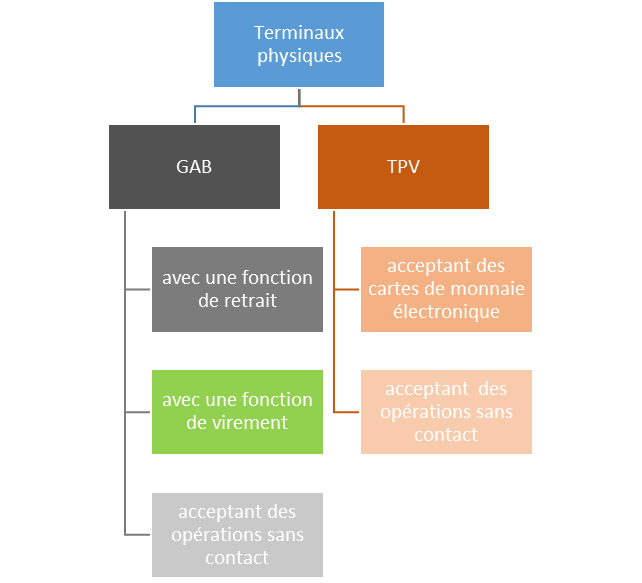 Dénombrement des Distributeurs Automatiques de Billets et des Guichets Automatiques de Banque (DAB / GAB) Il s’agit de dénombrer les GAB déployés par l’établissement. Le dénombrement porte sur les GAB qui acceptent des cartes interbancaires CB et/ou interbancaires non CB et/ou privatives et/ou de retrait propriétaires, qu’elles soient émises par l’établissement ou non.Remarques :Si un GAB offre plusieurs fonctions, il doit être recensé dans le cadre de chacune des décompositions ci-dessous. Par conséquent, le « Nombre total de GAB » peut être inférieur à la somme des sous-catégories et, afin d’éviter un double comptage, les sous-catégories ne doivent pas être additionnées.Contrats commerçants d’acceptation cartesIl s’agit de dénombrer les contrats signés par l’établissement en qualité d’acquéreur avec un accepteur (commerçant, prestataire de service, toute personne exerçant une profession libérale ou professionnelle).Remarques :Un contrat qui recouvre plusieurs fonctions (ex : « vente à distance et « paiement de proximité ») doit être recensé dans chacune des décompositions correspondantes.Un contrat « vente à distance » qui recouvre la mise à disposition de plusieurs terminaux de point de vente doit être comptabilisé une seule fois. Il en et de même pour les contrats « paiement de proximité ».Un contrat couvrant plusieurs réseaux d’acceptation (Cartes Bancaires, Visa, MasterCard, American Express, UnionPay International, JCB, …) ne doit être dénombré qu’une seule fois.Terminaux de Point de Vente (TPV)Il s’agit de dénombrer les terminaux (physiques ou virtuels) de point de vente, quel que soit le fournisseur, pour lesquels les flux acquis sont crédités sur un compte ouvert dans les livres de l’établissement. Les terminaux doivent être dénombrés individuellement, par conséquent les terminaux passifs reliés à un serveur maître doivent également être pris en compte.Remarques :Le dénombrement des TPV physiques et virtuels peut-être fait sur la base des données (code banque acquéreur, numéro RIDET ou de Polynésie, numéro de contrat, terminal d’acceptation et l’Identifiant du Terminal de Paiement) pouvant être mis à disposition du déclarant par le prestataire de services opérant pour le compte des déclarants dans chaque Collectivité du Pacifique (OSB et CSB).Les dispositifs permettant l’acceptation sur mobile sont considérés comme des TPV.De même, du fait de la disparition en France et dans les collectivités françaises du Pacifique des dispositifs anciens (de type « Fer à repasser ») basés sur l’enregistrement manuel sur bons papier des informations relatives au paiement, TPV et TTEF regroupent les mêmes terminaux (Cf. règles de contrôle ci-dessous).Données à déclarer :Contrôles :Les règles de contrôle suivantes doivent être appliquées.Opérations effectuées par cartes Opérations de paiement en émission et en acquisition, ventilées par zone géographique, par méthode d’authentification et par motif d’exemption à l’application de l’authentification forte (ONEGATE, écrans « 2.1.A – Cartes de paiement – Transactions interbancaires – Emission », « 2.1.B – Cartes de paiement – Transactions interbancaires –  Réception », « 2.1.C – Cartes de paiement – Transactions intrabancaires (càd au sein de votre établissement) – Emission » et « 2.1.D – Cartes de paiement – Transactions intrabancaires (càd au sein de votre établissement) – Réception » )Il s’agit de déclarer, en nombre et en valeur, les opérations :d’acquisition de paiements par carte bancaire sur les terminaux de point de vente des clients de l’établissement  (Emission);de paiement par carte bancaire à partir de cartes émises par l’établissement (Réception).Remarques :Sont exclues les opérations effectuées à partir de cartes ayant uniquement une fonction de monnaie électronique (par exemple, les cartes prépayées) qui sont à déclarer en tant que monnaie électronique.L’établissement renseigne l’intégralité des flux le concernant quels que soient les schémas de carte.L’établissement distingue les opérations d’acquisition et de paiement réalisées en interbancaire de celles réalisées en intrabancaire.Le détail de la ventilation par zone géographique des opérations par carte de paiement en émission et en réception réalisées sans authentification forte en vertu d’une exemption prévue à l’arrêté du 14/01/2019 n’est pas à déclarer ; seul le total en volume et en valeur est à déclarer.Données à déclarer :Contrôles :Dans les rubriques Transactions interbancaires et Transactions intrabancaires, les règles de contrôle suivantes doivent être appliquées en nombre et en valeur.Opérations de dépôts et de retraits initiées en proximité depuis des Terminaux (ONEGATE, écran « 2.2 – Opérations de dépôts et de retraits initiées en proximité depuis des Terminaux »)Il s’agit de déclarer, en nombre et en valeur, les opérations (dépôts et retraits) initiées en proximité sur des GAB gérés par l’établissement. Il s’agit également de déclarer en nombre et en valeur les opérations réalisées sur des GAB (de l’établissement ou d’un confrère) à partir de cartes émises par l’établissement. Enfin, les opérations (dépôts et retraits) initiées sur un terminal de point de vente détenu par un client de l’établissement doivent être déclarer en nombre et en valeur. Les opérations en monnaie électronique ne sont pas à déclarer.Données à déclarer :Virements (ONEGATE, écrans « 3.1.A – Virement – Transactions interbancaires » et « 3.1.B – Virements – Transactions intrabancaires (càd au sein de votre établissement) »)Il s’agit de déclarer les paiements effectués par virement, en volume et valeur, en distinguant les opérations interbancaires et intrabancaires, les virements de toute nature (locaux, SEPACOM, internationaux) traités pour le compte de la clientèle (particuliers, professionnels, entreprises, administrations). Les virements émis par l’établissement le sont en tant que PSP du payeur et les virements reçus par l’établissement le sont en tant que PSP du bénéficiaire.La ventilation des virements déclarés précise le canal d’initiation, la zone géographique de la contrepartie, la méthode d’authentification et le motif d’exemption à l’application de l’authentification forte.Remarques :Sont inclus :Les virements de "correspondent banking" (virements sur comptes lori/nostri au format SWIFT qui ne sont pas émis ou reçus à travers un système de paiement) sont inclus dans cette rubrique. Les mandats et transferts de fonds internationaux doivent également être déclarés parmi les virements. Concernant les virements de "correspondent banking", il est précisé que :C’est à la banque qui tient le compte du client de déclarer ces opérations, même si elles transitent par une banque intermédiaire ;Ces opérations doivent être déclarées dans la rubrique « interbancaire ».Exemple : une banque émettant pour le compte d’un de ses clients un virement en faveur d’un bénéficiaire ayant un compte en Chine, traité via une banque intermédiaire située en France, doit le déclarer dans la catégorie des virements interbancaires dont la contrepartie est située à l’étranger.Les virements initiés par l’établissement lui-même vers un bénéficiaire non IFM (par exemple, pour le paiement des salaires des employés ou des factures de fournisseurs de l’établissement) doivent être déclarés.Les virements intrabancaires (c.-à-d. au sein de l’établissement déclarant car l’émetteur de l’opération et le bénéficiaire ont un compte dans le même établissement) doivent être déclarés à la fois en émission et en réception.L’ensemble des virements émis par l’établissement est à déclarer quel que soit le canal d’échange : dans les systèmes de paiement implantés dans la collectivité, en France (STET-CORE/SEPA EU, Target2-BdF), dans d’autres systèmes de paiement (EURO1/STEP1, STEP2, TIPS, Voca, Equens, etc.) ou hors systèmes de paiement (en intrabancaire, en intragroupe ou en bilatéral).Sont exclus : Les virements entre Institutions Financières et Monétaires (IFM), liés notamment au règlement d’opérations de marché, de trésorerie ou encore de compensation. Données à déclarer :Contrôles :Dans les rubriques Transactions interbancaires et transactions intrabancaires, les règles de contrôle suivantes doivent être appliquées en nombre et en valeur.Chèques Chèques reçus à l’encaissement et tires sur les comptes de l’établissement, chèques circulants, chèques rejetés et perdus (ONEGATE, écran « 4.1 – Chèques reçus à l’encaissement et tirés sur les comptes de l’établissement – Chèques circulants »)Il s’agit de déclarer, en volume et en valeur, les chèques reçus des clients pour encaissement, en tant que PSP du payé, et les chèques tirés sur des comptes tenus par l’établissement, en tant que PSP du payeur. Les chèques concernés sont les chèques en F CFP, en Euros ou en devises. Les chèques circulants sont également dénombrés.Enfin, un dénombrement des rejets de chèques, des Images Chèques 5 (IC5) et des « lettres de garantie » émises et reçues est réalisé.Remarques :Les chèques intrabancaires (c.-à-d. au sein de votre établissement car le payeur et le payé ont un compte ouvert dans le même établissement) doivent être déclarés à la fois en Emission dans « Chèques reçus à l’encaissement » et en Réception dans « Chèques tirés sur les comptes de l’établissement » ;En Nouvelle-Calédonie, les chèques emploi service (CES) sont des chèques non préfinancés et sont à intégrer dans le volet « chèques » de la cartographie ; En Polynésie française, les chèques emplois services (CES) sont des chèques préfinancés et ne sont pas à intégrer dans le volet « chèques » de la cartographie. Ils seront recensés dans le cadre du reporting dédié IPS / TSPD - CESU.Sont exclus :Les chèques tirés par l’établissement lui-même sur des comptes tenus par d’autres établissements, ainsi que les chèques qu’il reçoit à son ordre sur ces mêmes comptes (dans ce cas, l’établissement agit en tant que client et ses opérations sont comptabilisées par son teneur de compte) ;Les chèques de voyage.Données à déclarer :Contrôles :Les règles de contrôle suivantes doivent être appliquées en nombre et en valeur.Chèques rejetés et perdus (ONEGATE, écran « 4.2 – Chèques rejetés, annulés, perdus »)Il s’agit de déclarer, en volume, les opérations de chèques rejetés et perdus.Données à déclarer :(*) Les valeurs échangées dans la catégorie IC5 « indice 5 » (cf. Règles EIC) correspondent aux cas de chèques perdus après remise dans les locaux de l’établissement remettant, de chèques extrêmement mutilés et difficilement manipulables. C’est la procédure des fiches de remplacement et copies de chèque qui est utilisée.Chèques de banque (ONEGATE, écran « 4.3 – Chèques de banque »)Il s’agit de déclarer, en nombre et en valeur, les chèques de banques émis par l’établissement.Données à déclarer :Prélèvements (ONEGATE, écran « 5.1 – Prélèvements »)Il s’agit de déclarer les prélèvements, en nombre et en valeur, sur l’ensemble des formats utilisés (locaux, SEPACOM, …), émis et reçus par l’établissement pour le compte de la clientèle (particuliers, professionnels, entreprises, administrations). Remarques :Sont inclus :Les prélèvements ponctuels ;Les prélèvements périodiques, chaque paiement comptant pour une transaction ;Les frais prélevés sur les comptes des employés de l’établissement déclarant (ex : services sociaux) sont à déclarer dans cette section, même lorsque le compte débité est tenu dans les livres de l’établissement déclarant ;Les prélèvements intrabancaires (c.-à-d. au sein de l’établissement) doivent être déclarés à la fois dans les rubriques « Prélèvements émis » et « Prélèvements reçus ».Sont exclus :Les opérations de débit en compte, dites « écritures en compte » pour lesquelles il n’existe pas « d’autorisation de prélèvement » ou de « mandat de prélèvement », dont l’établissement teneur de compte est la contrepartie bénéficiaire (comme par exemple, le prélèvement de commissions ou le débit pour remboursement de prêt effectués directement par l’établissement teneur de compte).Données à déclarer :Les règles de contrôle suivantes doivent être appliquées en nombre et en valeur.Lettres de change relevé (LCR) – Billets à ordre releve (BOR) (ONEGATE, écran « 6.1 - Lettres de change et billets à ordres relevés »)Il s’agit de déclarer, en volume et en valeur, les effets de commerce émis et reçus par l’établissement en retenant la date de règlement (et non la date de remise par le client).Remarque :Les LCR – BOR intrabancaires (c.-à-d. au sein de votre établissement) doivent être déclarés à la fois en émission et en réception.Les règles de contrôle suivantes doivent être appliquées en nombre et en valeur.Monnaie électronique (ONEGATE, écrans « 7.1.A – Totaux par support de monnaie électronique » et « 7.1.B – Totaux des supports de monnaie électronique »)Il s’agit de déclarer les données sur les supports de monnaie électronique gérés par l’établissement et celles sur les paiements en monnaie électronique émis et reçus par l’établissement. Sont à considérer comme des supports de monnaie électronique : les supports physiques de type cartes prépayées et les supports logiciels de type comptes de monnaie électronique.Données à déclarer :Sont à déclarer les opérations de paiement en monnaie électronique effectuées à partir d’une carte dont la fonctionnalité de monnaie électronique a été utilisée ainsi que celles réalisées à partir d’un compte de monnaie électronique vers un compte bénéficiaire de monnaie électronique à la condition que les deux comptes soient tenus par l’établissement. Données à déclarer :Total des supports de monnaie électronique :Banque en ligne (ONEGATE, écran « 8.1 – Banque en ligne »)Il s’agit de déclarer le nombre d’abonnements à des services de banque en ligne, en déclinant par catégorie de clientèle. Par catégorie de clientèle, il s’agit de déclarer le taux de clients disposant d’un abonnement de banque en ligne au 31 décembre de l’année N-1 (pour la collecte 2024 sur les données 2023, la date de référence à prendre en compte est le 31/12/2023).  Les règles de contrôle suivantes doivent être appliquées en nombre et en valeur.VersionDateCommentaires1.008/12/2022Version initiale de l’IEOM1.101/12/2023Version post développements ONEGATEMoyen de paiementDéclarantLocalisation contrepartieCarte de paiementEn émission (vue acquéreur)Localisation par zone géographique du PSP émetteur de la carte de paiement (COM, Autres COM, France et Etranger)Carte de paiementEn réception (vue émetteur)Localisation par zone géographique de réalisation de la transaction (COM, Autres COM, France et Etranger)VirementEn émissionLocalisation du PSP du payéVirementEn réceptionLocalisation du PSP du payeurChèqueEn émissionLocalisation du PSP du tireurChèqueEn réceptionLocalisation du PSP du payéPrélèvementEn émissionLocalisation du PSP du payeurPrélèvementEn réceptionLocalisation du PSP du payéLCR - BOREn émissionLocalisation du PSP du payeurLCR - BOREn réceptionLocalisation du PSP du payéAvec authentification forte du clientAuthentification du payeur reposant sur l’utilisation d’au moins deux éléments d'authentification sécurisés appartenant à au moins deux catégories différentes parmi la « connaissance » (quelque chose que seul l’utilisateur connaît), la « possession » (quelque chose que seul l’utilisateur possède) et l’« inhérence » (quelque chose que l’utilisateur est). Les éléments d’authentification utilisés doivent être indépendants en ce sens que la compromission de l’un ne remet pas en question la fiabilité des autres, et sont conçus de manière à protéger la confidentialité des données d’authentification.Sans authentification forte du clientAuthentification non conforme à la définition de l'authentification forte au sens de l’arrêté du 14/01/2019, reposant sur l’utilisation :- d’un seul élément d'authentification sécurisé appartenant à l'une des catégories, parmi la « connaissance » (quelque chose que seul l’utilisateur connaît), la « possession » (quelque chose que seul l’utilisateur possède) et « l’inhérence » (quelque chose que l’utilisateur est) ;- ou, sur aucun élément d’authentification sécurisé.Article 11 Arrêté du 14/01/2019Paiement initié en proximité en mode sans contact d’un montant inférieur à 6 000 francs CFP, dans la limite de 5 opérations successives ou de 18 000 francs CFP de paiement cumulé.Article 12 Arrêté du 14/01/2019Paiement aux automates de transport et de parking.Article 13 Arrêté du 14/01/2019Paiement vers un bénéficiaire de confiance désigné préalablement comme tel par le payeur auprès de l’établissement teneur de compte.Pour les paiements par carte, l’établissement du payeur déclare dans la rubrique « Dont au titre de l’art. 13 » et l’établissement du bénéficiaire dans la rubrique « Autres ».Article 14 Arrêté du 14/01/2019Série de paiements de même montant et vers le même bénéficiaire initiée par le payeur. Seule l’initiation de la première opération de paiement est soumise à l’authentification forte et doit être déclarée comme telle dans la présente collecte (exemples : abonnement, loyer…). .Article 15 Arrêté du 14/01/2019Paiement entre les comptes tenus par l’établissement et détenus par la même personne physique ou morale.Article 16 Arrêté du 14/01/2019Paiement sur internet d’un montant inférieur à 3 600 francs CFP, dans la limite de 5 opérations successives ou de 12 000 francs CFP de paiement cumulé.Article 17 Arrêté du 14/01/2019Paiement recourant à des protocoles de transfert d’ordres de paiement sécurisés dédiés aux professionnels/entreprises et pour lesquels les autorités compétentes ont acquis la certitude que lesdits procédures et protocoles garantissent des niveaux de sécurité au moins équivalents à ceux prévus par le code monétaire et financier. Article 18 Arrêté du 14/01/2019Paiement électronique à distance présentant un faible niveau de risque au regard du dispositif de détection des opérations de paiement suspectes de l’établissement teneur de comptes.Paiements initiés par les commerçants (hors périmètre DPS2)Paiement initiés par le bénéficiaire sur la base d’un accord préexistant entre le payeur et le bénéficiaire pour les effectuer, et donc non soumis à l’obligation de l’authentification forte du client (Cf. exigences fixées par la Commission européenne dans les Q&A 2018_4131 et Q&A_2018_4031).Autres motifs d’exclusion (hors périmètre DSP2)Paiement dit « One Leg » c’est-à-dire lorsque le PSP du payeur ou celui du bénéficiaire est situé hors UE.VISION EMETTEUR (Banque du Créancier)VISION EMETTEUR (Banque du Créancier)VISION EMETTEUR (Banque du Créancier)CasScénarioConsignesOpération rejetée par la banque du créancier avant remise dans le système de paiementLe créancier émet un prélèvement.Sa banque le rejette (par exemple IBAN incohérent) : il s’agit donc d’un rejet avant traitement réel.Hors déclaration.Opération rejetée ou retournée par la banque du débiteur ou refusée par le débiteurLe créancier émet un prélèvement.Sa banque traite le prélèvement et l’envoie via le système de paiement.Le prélèvement est rejeté ou retourné par la banque du débiteur (suite éventuellement à un refus du débiteur).Seul le prélèvement émis est à déclarer.L’opération de rejet ou de retour reçue n’est pas à déclarer.Opération rejetée ou retournée par la banque du débiteur ou refusée par le débiteur et réémise par le créancier ou sa banqueLe créancier émet un prélèvement.Sa banque traite le prélèvement et l’envoie via le système d’échange.Le prélèvement est rejeté ou retourné par la banque du débiteur (suite éventuellement à un refus du débiteur).Un prélèvement est réémis par le créancier ou sa banque suite au rejet ou retour.Seuls les deux prélèvement émis sont à déclarer.L’opération de rejet ou retour reçue n’est pas à déclarer.Opération annulée par le créancier ou sa banqueLe créancier émet un prélèvement.Sa banque traite le prélèvement et l’envoie via le système d’échange.Le créancier ou sa banque annule ensuite le  prélèvement.Le prélèvement émis n’est pas à déclarer.L’opération d’annulation (Request for Cancellation ou Reversal) émise n’est pas à déclarer.VISION RECEPTEUR (Banque du débiteur)VISION RECEPTEUR (Banque du débiteur)VISION RECEPTEUR (Banque du débiteur)CasScénarioConsignesOpération rejetée ou retournée par la banque du débiteur ou refusée par le débiteurLa banque du débiteur reçoit un prélèvement.La banque du débiteur rejette ou retourne le prélèvement (éventuellement suite à un refus du débiteur).Seul le prélèvement reçu est à déclarer.L’opération de rejet ou de retour émise n’est pas à déclarer.Opération rejetée ou retournée par la banque du débiteur ou refusée par le débiteur et réémise par le créancier ou sa banqueLa banque du débiteur ou le débiteur reçoit un prélèvement.La banque du débiteur rejette ou retourne le prélèvement (éventuellement suite à un refus du débiteur).Un nouveau prélèvement est reçu par la banque du débiteur, visible ou non sur le compte du débiteur, suite au rejet ou retour.Seuls les deux prélèvements reçus sont à déclarer.L’opération de rejet ou retour émise n’est pas à déclarer.Opération annulée par le créancier ou sa banqueLa banque du débiteur reçoit un prélèvement.La banque du débiteur reçoit une annulation du prélèvement.Le prélèvement reçu n’est pas à déclarer.L’opération d’annulation (Request for Cancellation ou Reversal) reçue n’est pas à déclarer.Support-ONEGATE@banque-france.frPour les questions relatives au portail de déclaration ONEGATEIEOM-Paris-SEF-surveillance@iedom-ieom.frPour les questions relatives au contrat d'interface remettantL’agence de l’IEOM de votre Collectivité (PMSB@ieom.nc ; IEOM-WF-Comptabilite@ieom.wf ; PMSB@ieom.pf) ou les services du siège (IEOM-Paris-SEF-surveillance@iedom-ieom.fr)Pour les questions portant sur la gestion opérationnelle de la collecte IEOM-Paris-SEF-surveillance@iedom-ieom.frPour les questions d'ordre méthodologique pour lesquelles le présent guide de remplissage n'apporte pas de réponseVolume en unités(1) Nombre total de cartes en circulation émises (au 31/12/N)(1) Nombre total de cartes en circulation émises (au 31/12/N)(1) Nombre total de cartes en circulation émises (au 31/12/N)Quel que soit le nombre de fonctions de cartes.(2) Cartes de retrait propriétaires (uniquement fonction de retrait sur DAB / GAB de l’établissement émetteur)(2) Cartes de retrait propriétaires (uniquement fonction de retrait sur DAB / GAB de l’établissement émetteur)Cartes offrant la fonction « retrait » uniquement et qui ne peuvent être utilisées que sur les DAB/GAB de l’établissement qui les a émises ou du groupe auquel il appartient.(3) Cartes de paiement(3) Cartes de paiementCartes émises par un établissement émetteur, membre du Groupement « Cartes Bancaires » (« CB ») - dont l’utilisation est régie par des règles CB-, cartes émises par un établissement émetteur dont l’utilisation n’est pas régie par les règles CB (exemple : cartes Mastercard only ou Visa only) ou cartes privatives .(4) Dont cartes interbancaires (SIE, VISA, MasterCard et schémas mondiaux)Cartes émises par un établissement émetteur, membre du Groupement « Cartes Bancaires » (« CB »), et dont l’utilisation est régie par des règles CB ou Cartes émises par un établissement émetteur dont l’utilisation n’est pas régie par les règles CB (exemple : cartes Mastercard only ou Visa only).(5) Dont cartes privatives (nombre réduit d’établissements émetteurs et acquéreurs. Non régie par règles interbancaires)Cartes pour lesquelles il existe un nombre réduit d’établissements émetteur et acquéreurs. Une carte privative est une carte dont l'utilisation n'est pas régie par des règles interbancaires; elle peut être émise par un "grand émetteur" qui en effectue lui-même la gestion mais pas nécessairement la distribution (ex : American Express, Diners) ou émise par un établissement habilité, pour le compte d’un ou de plusieurs commerçants (dans le cadre d'un programme de fidélisation et/ou de l'utilisation d’un crédit). Carte offrant a minima la fonction « paiement », soit en mode débit soit en mode crédit.(6) Cartes de paiement ayant une fonction sans contact(6) Cartes de paiement ayant une fonction sans contactCartes de paiement équipées de la fonction de paiement sans contact(7) Dont cartes interbancaires (SIE, VISA, MasterCard et schémas mondiaux)Cf. définition supra(8) Dont cartes privatives (nombre réduit d’établissements émetteurs et acquéreurs. Non régie par règles interbancaires)Cf. définition supra(9) Nombre de cartes déclarées perdues ou volées (au cours de l'année)(9) Nombre de cartes déclarées perdues ou volées (au cours de l'année)Les cartes volées ou perdues à déclarer, au titre de l’année sous revue, se réfèrent à des cartes CB émises par l’établissement pour le compte de ses clients, sont déjà personnalisées et se trouvaient être :dans les murs de l’établissement ; en voie de délivrance ou acheminement à l’attention des clients (canal postal ou autre) ;en possession du client, qu’il l’ait déjà activée ou non, selon le processus en vigueur au sein de l’établissement. Le nombre total de cartes en circulation émises est = à la somme des cartes de retrait propriétaire et des cartes de paiement.Le nombre de cartes de paiement est = à la somme des cartes interbancaires (SIE, VISA, Mastercard  et schémas mondiaux) et des cartes privatives.Le nombre de cartes ayant une fonction sans contact est = à la somme des cartes interbancaires (SIE, VISA, Mastercard  et schémas mondiaux) ayant une fonction sans contact et des cartes privatives ayant une fonction sans contact.Volume en unitésValeur en F CFP(1) Nombre total de GAB(1) Nombre total de GABDispositif permettant, généralement à partir de cartes physiques, de retirer et/ou de déposer des espèces et/ou d’accéder à d’autres services, comme par exemple, de consulter les soldes des comptes du porteur, ou encore de transférer des fonds.Sont exclus :-Les dispositifs permettant uniquement la consultation de solde.(2) Dont DAB / GAB avec une fonction de retrait d'espècesDAB / GAB permettant de retirer des espèces d’un compte à partir d’une carte ayant une fonction espèces.(3) Dont DAB / GAB avec fonction de virementDAB / GAB permettant d’effectuer des virements à partir d’une carte de paiement.(4) Dont DAB / GAB acceptant les opérations sans contactDAB / GAB permettant d’effectuer des opérations à partir d’une carte ou d’un appareil portable et en utilisant une technologie sans contact.Volume en unitésValeur enF CFP(5) Nombre total de contrats commerçants d’acceptation cartes(5) Nombre total de contrats commerçants d’acceptation cartes(6) Dont contrats pour la « vente à distance »(7) Dont contrats pour le « paiement de proximité »(8) Dont contrats pour le « paiement sur automate »Volume en unitésValeur en euros(9) Nombre total de terminaux de point de vente (TPV)(9) Nombre total de terminaux de point de vente (TPV)Dispositif permettant l’utilisation de cartes de paiement à un point de vente physique et virtuel.(10) Dont terminaux acceptant des cartes de monnaie électroniqueTerminal permettant le transfert d’une valeur électronique, soit depuis un émetteur de monnaie électronique vers une carte ayant une fonction monnaie électronique, et vice versa, soit depuis le solde de la carte vers le solde du payé.(11) Dont terminaux acceptant les opérations sans contactTerminal permettant d’effectuer des opérations à partir d’une carte ou d’un appareil portable et en utilisant une technologie sans contact.Le nombre total de DAB / GAB est < ou= à la somme du nombre de DAB / GAB avec une fonction de retrait espèces, du nombre de DAB / GAB ayant une fonction de virement et du nombre de DAB / GAB acceptant les opérations sans contact.Le nombre total de contrat commerçants d’acceptation de cartes est < ou = à la somme des contrats pour la « vente à distance », pour le « paiement de proximité » et pour le « paiement sur automate ».Le nombre de terminaux de point de vente (TPV) est > ou = au nombre de terminaux acceptant les opérations sans contact.Le nombre de terminaux de point de vente (TPV) est > ou = au nombre de terminaux acceptant les cartes de monnaie électronique.Par zone géographique d’émission des cartes de paiement (COM, Autres COM, France et Etranger)Par zone géographique d’émission des cartes de paiement (COM, Autres COM, France et Etranger)Transactions interbancairesTransactions interbancairesTransactions interbancairesTransactions interbancairesTransactions interbancairesTransactions interbancairesTransactions interbancairesVolume en unitésValeur enF CFPEmissionEmissionEmissionEmissionEmissionEmission(1) Paiements par cartes acquis par l'établissement (vue acquéreur)(1) Paiements par cartes acquis par l'établissement (vue acquéreur)(1) Paiements par cartes acquis par l'établissement (vue acquéreur)(1) Paiements par cartes acquis par l'établissement (vue acquéreur)(1) Paiements par cartes acquis par l'établissement (vue acquéreur)(1) Paiements par cartes acquis par l'établissement (vue acquéreur)Acquisitions d’opérations de paiement initiées par voie électronique et par voie non électronique.(2) Dont paiements initiés par voie non électronique (MOTO) –A distance et en proximité-(2) Dont paiements initiés par voie non électronique (MOTO) –A distance et en proximité-(2) Dont paiements initiés par voie non électronique (MOTO) –A distance et en proximité-(2) Dont paiements initiés par voie non électronique (MOTO) –A distance et en proximité-(2) Dont paiements initiés par voie non électronique (MOTO) –A distance et en proximité-Acquisitions d’opérations de paiement initiées par voie non électronique à distance -opérations de paiement par carte (sans présentation de la carte) initiées par correspondance ou par téléphone (MOTO)- et en proximité (Opérations de paiement par carte -avec présentation de la carte - initiées sur un terminal physique par une procédure d’autorisation manuelle (de type « Fer à repasser »)).(3)Dont paiements initiés par voie électronique(3)Dont paiements initiés par voie électronique(3)Dont paiements initiés par voie électronique(3)Dont paiements initiés par voie électronique(3)Dont paiements initiés par voie électroniqueAcquisitions d’opérations de paiement initiées par voie électronique à distance et en proximité.(4) Dont paiements initiés à distance(4) Dont paiements initiés à distance(4) Dont paiements initiés à distance(4) Dont paiements initiés à distanceAcquisitions d’opérations de paiement initiées de manière électronique sur internet à partir d’un ordinateur, d’un téléphone portable ou d’un dispositif similaire.(5) Dont avec authentification forte du client(5) Dont avec authentification forte du client(5) Dont avec authentification forte du client(6) Dont sans authentification forte du client(6) Dont sans authentification forte du client(6) Dont sans authentification forte du client(7) Dont au titre de l'art. 14 de l’arrêté (opération récurrente)(8) Dont au titre de l'art. 16 de l’arrêté (faible montant)(9) Dont au titre de l'art. 18 RTS (analyse des risques)(10) Dont au titre des paiements initiés par les commerçants(11) Dont au titre d'autres motifs d'exclusion(12) Dont paiements initiés en proximité(12) Dont paiements initiés en proximité(12) Dont paiements initiés en proximité(12) Dont paiements initiés en proximitéPaiements initiés sur un terminal physique (point de vente ou sur automate), y compris paiements en mode sans contact.(13) Dont avec authentification forte du client(13) Dont avec authentification forte du client(13) Dont avec authentification forte du client(14) Dont sans authentification forte du client(14) Dont sans authentification forte du client(14) Dont sans authentification forte du client(15) Dont au titre de l'art. 11 de l’arrêté (sans contact de faible montant)(16) Dont au titre de l'art. 12 de l’arrêté (automate parking / transport)(17) Dont au titre de l'art. 14 de l’arrêté (opération récurrente)(18) Dont au titre d'autres motifs d'exclusionPar zone géographique de réalisation de la transaction (COM, Autres COM, France et Etranger)Par zone géographique de réalisation de la transaction (COM, Autres COM, France et Etranger)Transactions interbancaires Transactions interbancaires Transactions interbancaires Transactions interbancaires Transactions interbancaires Transactions interbancaires Transactions interbancaires Volume en unitésValeur enF CFPRéceptionRéceptionRéceptionRéceptionRéceptionRéception(1) Paiements par cartes émises par l'établissement (vue émetteur)(1) Paiements par cartes émises par l'établissement (vue émetteur)(1) Paiements par cartes émises par l'établissement (vue émetteur)(1) Paiements par cartes émises par l'établissement (vue émetteur)(1) Paiements par cartes émises par l'établissement (vue émetteur)(1) Paiements par cartes émises par l'établissement (vue émetteur)Opérations de paiement initiées par voie électronique et par voie non électronique.(2) Dont paiements initiés par voie non électronique (MOTO) –A distance et en proximité-(2) Dont paiements initiés par voie non électronique (MOTO) –A distance et en proximité-(2) Dont paiements initiés par voie non électronique (MOTO) –A distance et en proximité-(2) Dont paiements initiés par voie non électronique (MOTO) –A distance et en proximité-(2) Dont paiements initiés par voie non électronique (MOTO) –A distance et en proximité-Opérations de paiement initiées par voie non électronique à distance et en proximité (cf. ci-dessus).(3) Dont paiements initiés par voie électronique(3) Dont paiements initiés par voie électronique(3) Dont paiements initiés par voie électronique(3) Dont paiements initiés par voie électronique(3) Dont paiements initiés par voie électroniqueOpérations de paiement initiées par voie électronique à distance et en proximité.(4) Dont paiements initiés à distance(4) Dont paiements initiés à distance(4) Dont paiements initiés à distance(4) Dont paiements initiés à distanceOpérations de paiement initiées de manière électronique sur internet à partir d’un ordinateur, d’un téléphone portable ou d’un dispositif similaire.(5) Dont depuis une solution de paiement mobile (y compris une solution de paiement mobile P2P ou C2B)(5) Dont depuis une solution de paiement mobile (y compris une solution de paiement mobile P2P ou C2B)(5) Dont depuis une solution de paiement mobile (y compris une solution de paiement mobile P2P ou C2B)Solution utilisée pour initier des paiements par laquelle les données concernant les paiements et les instructions de paiement sont transmises et/ou confirmées par une technologie mobile de communication et de transmission de données via un appareil mobile. Cette catégorie comprend les porte-monnaie numériques et autres solutions de paiement mobile utilisées pour initier des opérations P2P (de particulier à particulier : solution par laquelle les paiements sont initiés, confirmés et/ou reçus par une personne physique vers une autre personne physique (P2P) à l’aide d’un appareil mobile. Un identifiant de paiement mobile unique, tel qu'un numéro de téléphone portable ou une adresse électronique, peut être utilisé comme serveur mandataire pour identifier le payeur et/ou le payé ) et/ou de consommateur à entreprise (C2B).(6) Dont depuis d’autres solutions(6) Dont depuis d’autres solutions(6) Dont depuis d’autres solutionsDont par cartes.(7) Dont avec authentification forte du client(7) Dont avec authentification forte du client(7) Dont avec authentification forte du client(8) Dont sans authentification forte du client(8) Dont sans authentification forte du client(8) Dont sans authentification forte du client(9) Dont au titre de l'art. 13 de l’arrêté (bénéficiaire de confiance)(10) Dont au titre de l'art. 14 de l’arrêté (opération récurrente)(11) Dont au titre de l'art. 16 de l’arrêté (faible montant)(12) Dont au titre de l'art. 17 RTS (protocole de paiement sécurisé)(13) Dont au titre de l'art. 18 RTS (analyse des risques)(14) Dont au titre des paiements initiés par les commerçants(15) Dont au titre d'autres motifs d'exclusion(16) Dont paiements initiés en proximité(16) Dont paiements initiés en proximité(16) Dont paiements initiés en proximité(16) Dont paiements initiés en proximitéPaiements initiés sur un terminal physique (point de vente ou sur automate), y compris paiements en mode sans contact.(17) Dont avec authentification forte du client(17) Dont avec authentification forte du client(17) Dont avec authentification forte du client(18) Dont sans authentification forte du client(18) Dont sans authentification forte du client(18) Dont sans authentification forte du client(19) Dont au titre de l'art. 11 de l’arrêté (sans contact de faible montant)(20) Dont au titre de l'art. 12 de l’arrêté (automate parking / transport)(21) Dont au titre de l'art. 13 de l’arrêté (bénéficiaire de confiance)(22) Dont au titre de l'art. 14 de l’arrêté (opération récurrente)(23) Dont au titre d'autres motifs d'exclusionPar zone géographique d’émission des cartes de paiement (COM, Autres COM, France et Etranger))Par zone géographique d’émission des cartes de paiement (COM, Autres COM, France et Etranger))Transactions intrabancaires (c.a.d au sein de l’établissement)Transactions intrabancaires (c.a.d au sein de l’établissement)Transactions intrabancaires (c.a.d au sein de l’établissement)Transactions intrabancaires (c.a.d au sein de l’établissement)Transactions intrabancaires (c.a.d au sein de l’établissement)Transactions intrabancaires (c.a.d au sein de l’établissement)Transactions intrabancaires (c.a.d au sein de l’établissement)Volume en unitésValeur enF CFPEmissionEmissionEmissionEmissionEmissionEmission(1) Paiements par cartes acquis par l'établissement (vue acquéreur)(1) Paiements par cartes acquis par l'établissement (vue acquéreur)(1) Paiements par cartes acquis par l'établissement (vue acquéreur)(1) Paiements par cartes acquis par l'établissement (vue acquéreur)(1) Paiements par cartes acquis par l'établissement (vue acquéreur)(1) Paiements par cartes acquis par l'établissement (vue acquéreur)Acquisitions d’opérations de paiement initiées par voie électronique et par voie non électronique.(2) Dont paiements initiés par voie non électronique (MOTO) –A distance et en proximité-(2) Dont paiements initiés par voie non électronique (MOTO) –A distance et en proximité-(2) Dont paiements initiés par voie non électronique (MOTO) –A distance et en proximité-(2) Dont paiements initiés par voie non électronique (MOTO) –A distance et en proximité-(2) Dont paiements initiés par voie non électronique (MOTO) –A distance et en proximité-Acquisitions d’opérations de paiement initiées par voie non électronique à distance (opérations de paiement par carte -sans présentation de la carte) initiées par correspondance ou par téléphone (MOTO) et en proximité (Opérations de paiement par carte -avec présentation de la carte - initiés sur un terminal physique par une procédure d’autorisation manuelle (de type « Fer à repasser »).(3) Dont paiements initiés par voie électronique(3) Dont paiements initiés par voie électronique(3) Dont paiements initiés par voie électronique(3) Dont paiements initiés par voie électronique(3) Dont paiements initiés par voie électroniqueAcquisitions d’opérations de paiement initiées par voie électronique à distance et en proximité.(4) Dont paiements initiés à distance(4) Dont paiements initiés à distance(4) Dont paiements initiés à distance(4) Dont paiements initiés à distanceAcquisitions d’opérations de paiement initiées de manière électronique sur internet à partir d’un ordinateur, d’un téléphone portable ou d’un dispositif similaire.(5) Dont avec authentification forte du client(5) Dont avec authentification forte du client(5) Dont avec authentification forte du client(6) Dont sans authentification forte du client(6) Dont sans authentification forte du client(6) Dont sans authentification forte du client(7) Dont au titre de l'art. 14 de l’arrêté (opération récurrente)(8) Dont au titre de l'art. 16 de l’arrêté (faible montant)(9) Dont au titre de l'art. 18 RTS (analyse des risques)(10) Dont au titre des paiements initiés par les commerçants(11) Dont au titre d'autres motifs d'exclusion(12) Dont paiements initiés en proximité(12) Dont paiements initiés en proximité(12) Dont paiements initiés en proximité(12) Dont paiements initiés en proximitéPaiements initiés sur un terminal physique (point de vente ou sur automate), y compris paiements en mode sans contact.(13) Dont avec authentification forte du client(13) Dont avec authentification forte du client(13) Dont avec authentification forte du client(14) Dont sans authentification forte du client(14) Dont sans authentification forte du client(14) Dont sans authentification forte du client(15) Dont au titre de l'art. 11 de l’arrêté (sans contact de faible montant)(16) Dont au titre de l'art. 12 de l’arrêté (automate parking / transport)(17) Dont au titre de l'art. 14 de l’arrêté (opération récurrente)(18) Dont au titre d'autres motifs d'exclusionPar zone géographique de réalisation de la transaction (COM, Autres COM, France et Etranger)Par zone géographique de réalisation de la transaction (COM, Autres COM, France et Etranger)Transactions intrabancaires (c.a.d au sein de l’établissement)Transactions intrabancaires (c.a.d au sein de l’établissement)Transactions intrabancaires (c.a.d au sein de l’établissement)Transactions intrabancaires (c.a.d au sein de l’établissement)Transactions intrabancaires (c.a.d au sein de l’établissement)Transactions intrabancaires (c.a.d au sein de l’établissement)Transactions intrabancaires (c.a.d au sein de l’établissement)Volume en unitésValeur enF CFPRéceptionRéceptionRéceptionRéceptionRéceptionRéception(1) Paiements par cartes émises par l'établissement (vue émetteur)(1) Paiements par cartes émises par l'établissement (vue émetteur)(1) Paiements par cartes émises par l'établissement (vue émetteur)(1) Paiements par cartes émises par l'établissement (vue émetteur)(1) Paiements par cartes émises par l'établissement (vue émetteur)(1) Paiements par cartes émises par l'établissement (vue émetteur)Opérations de paiement initiées par voie électronique et par voie non électronique.(2) Dont paiements initiés par voie non électronique (MOTO) –A distance et en proximité-(2) Dont paiements initiés par voie non électronique (MOTO) –A distance et en proximité-(2) Dont paiements initiés par voie non électronique (MOTO) –A distance et en proximité-(2) Dont paiements initiés par voie non électronique (MOTO) –A distance et en proximité-(2) Dont paiements initiés par voie non électronique (MOTO) –A distance et en proximité-Opérations de paiement initiées par voie non électronique à distance et en proximité (cf. ci-dessus).(3) Dont paiements initiés par voie électronique(3) Dont paiements initiés par voie électronique(3) Dont paiements initiés par voie électronique(3) Dont paiements initiés par voie électronique(3) Dont paiements initiés par voie électroniqueOpérations de paiement initiées par voie électronique à distance et en proximité.(4) Dont paiements initiés à distance(4) Dont paiements initiés à distance(4) Dont paiements initiés à distance(4) Dont paiements initiés à distanceOpérations de paiement initiées de manière électronique sur internet à partir d’un ordinateur, d’un téléphone portable ou d’un dispositif similaire.(5) Dont depuis une solution de paiement mobile (y compris une solution de paiement mobile P2P ou C2B)(5) Dont depuis une solution de paiement mobile (y compris une solution de paiement mobile P2P ou C2B)(5) Dont depuis une solution de paiement mobile (y compris une solution de paiement mobile P2P ou C2B)Solution utilisée pour initier des paiements par laquelle les données concernant les paiements et les instructions de paiement sont transmises et/ou confirmées par une technologie mobile de communication et de transmission de données via un appareil mobile. Cette catégorie comprend les porte-monnaie numériques et autres solutions de paiement mobile utilisées pour initier des opérations P2P (de particulier à particulier : solution par laquelle les paiements sont initiés, confirmés et/ou reçus par une personne physique vers une autre personne physique (P2P) à l’aide d’un appareil mobile. Un identifiant de paiement mobile unique, tel qu'un numéro de téléphone portable ou une adresse électronique, peut être utilisé comme serveur mandataire pour identifier le payeur et/ou le payé ) et/ou de consommateur à entreprise (C2B).(6) Dont depuis d’autres solutions(6) Dont depuis d’autres solutions(6) Dont depuis d’autres solutionsDont par cartes.(7) Dont avec authentification forte du client(7) Dont avec authentification forte du client(7) Dont avec authentification forte du client(8) Dont sans authentification forte du client(8) Dont sans authentification forte du client(8) Dont sans authentification forte du client(9) Dont au titre de l'art. 13 de l’arrêté (bénéficiaire de confiance)(10) Dont au titre de l'art. 14 de l’arrêté (opération récurrente)(11) Dont au titre de l'art. 16 de l’arrêté (faible montant)(12) Dont au titre de l'art. 17 de l’arrêté (protocole de paiement sécurisé)(13) Dont au titre de l'art. 18 de l’arrêté (analyse des risques)(14) Dont au titre des paiements initiés par les commerçants(15) Dont au titre d'autres motifs d'exclusion(16) Dont paiements initiés en proximité(16) Dont paiements initiés en proximité(16) Dont paiements initiés en proximité(16) Dont paiements initiés en proximitéPaiements initiés sur un terminal physique (point de vente ou sur automate), y compris paiements en mode sans contact.(17) Dont avec authentification forte du client(17) Dont avec authentification forte du client(17) Dont avec authentification forte du client(18) Dont sans authentification forte du client(18) Dont sans authentification forte du client(18) Dont sans authentification forte du client(19) Dont au titre de l'art. 11 de l’arrêté (sans contact de faible montant)(20) Dont au titre de l'art. 12 de l’arrêté (automate parking / transport)(21) Dont au titre de l'art. 13 de l’arrêté (bénéficiaire de confiance)(22) Dont au titre de l'art. 14 de l’arrêté (opération récurrente)(23) Dont au titre d'autres motifs d'exclusionDans les rubriques Emission et Réception, le total de chaque indicateur est = à la somme des quatre sous-ventilations géographiques associées (Emission : Cartes émises dans la COM du déclarant + Cartes émises dans une autre COM + Cartes émises en Métropole et DOM + Cartes émises à l’étranger ; Réception : Transactions effectuées dans la COM du déclarant + Transactions effectuées dans une autre COM + Transaction effectuées en Métropole ou dans un DOM + Transactions effectuées à l’étranger).Dans les rubriques Emission et Réception, les indicateurs pour lesquels les sous-ventilations géographiques associées ne sont pas à déclarer (exemptions à l’exigence d’authentification forte listées dans l’arrêté du 14 janvier 2019), les indicateurs Volume Total et Valeur Total sont saisis directement Dans les rubriques Emission et Réception, le total des paiements par carte est = à la somme des paiements par cartes initiés par voie électronique et des paiements par cartes initiés par voie électronique.Dans les rubriques Emission et Réception, le total des paiements par carte initiés par voie électronique est = au total de ces paiements initiés par voie électronique à distance + total de ces paiements initiés par voie électronique en proximité.Dans les rubriques Emission et Réception, le total des paiements par carte initiés par voie électronique à distance est = au total de ces paiements initiés par voie électronique avec authentification forte du client + total de ces paiements initiés par voie électronique sans authentification forte du client.Dans les rubriques Emission et Réception, le total des paiements par carte initiés par voie électronique en proximité est = au total de ces paiements initiés par voie électronique avec authentification forte du client + total de ces paiements initiés par voie électronique sans authentification forte du clientDans la rubrique Emission, le total des paiements par carte initiés par voie électronique, à distance et sans authentification forte du client, et acquis par l’établissement est = au total de ces paiements au titre des exemptions des articles 14, 16 et 18 de l’arrêté du 14 janvier 2019 + total de ces paiements initiés par les commerçants + total de ces paiements au titre d’autres motifs d’exclusion.Dans la rubrique Emission, le total des paiements par carte initiés par voie électronique en proximité et sans authentification forte du client, et acquis par l’établissement est = au total de ces paiements au titre des exemptions des articles 11, 12 et 14 de l’arrêté du 14 janvier 2019 + total de ces paiements au titre d’autres motifs d’exclusionDans la rubrique Réception, le total des paiements par cartes émises par l’établissement, initiés par voie électronique et  à distance, sans authentification forte du client, et acquis par l’établissement est = au total de ces paiements au titre des exemptions des  articles 13, 14, 16, 17 et 18 de l’arrêté du 14 janvier 2019 + total de ces paiements initiés par les commerçants + total de ces paiements au titre d’autres motifs d’exclusion.Dans la rubrique Réception, le total des paiements par cartes émises par l’établissement initiés par voie électronique et en proximité, sans authentification forte du client, et acquis par l’établissement est = au total de ces paiements au titre des exemptions des articles 11, 12, 13 et 14 de l’arrêté du 14 janvier 2019 + total de ces paiements au titre d’autres motifs d’exclusionVolume en unitésValeur enF CFP(1) Dépôts d’espèces sur GAB gérés par l’établissementDépôt d’espèces effectués sur un GAB de l’établissement. Inclut toutes les opérations pour lesquelles des espèces sont déposées à un terminal, sans intervention manuelle, et pour lesquelles le payeur est identifié au moyen d’une carte de paiement.(2) Retraits d’espèces aux DAB / GAB gérés par l’établissementOpérations de retrait effectuées avec une carte ayant une fonction espèces.Exclus : les opérations en monnaie électronique.(3) Dépôts d'espèces avec cartes émises par votre établissementDépôt d’espèces effectués à un GAB à partir d’une carte émise par l’établissement ayant une fonction espèces. Inclut toutes les opérations pour lesquelles des espèces sont déposées à un terminal, sans intervention manuelle, et pour lesquelles le payeur est identifié au moyen d’une carte de paiement.(4) Retraits d'espèces avec cartes émises par votre établissementOpérations de retrait effectuées avec une carte émise par l’établissement.Exclus : les opérations en monnaie électronique.(5) Dépôts d'espèces sur un Terminal point de vente (TPV)Opérations de dépôts effectuées via un TPV à l’aide d’une carte ayant une fonction de débit, de crédit ou de débit différé.Exclus : les opérations effectuées avec une carte ayant une fonction de monnaie électronique (par exemple, les cartes prépayées).(6) Retraits d'espèces sur un Terminal point de vente (TPV)Opérations de retraits effectuées via un TPV à l’aide d’une carte ayant une fonction de débit, de crédit ou de débit différé.Exclus : les opérations effectuées avec une carte ayant une fonction de monnaie électronique (par exemple, les cartes prépayées).VIREMENTS INTERBANCAIRESVIREMENTS INTERBANCAIRESVIREMENTS INTERBANCAIRESVIREMENTS INTERBANCAIRESVIREMENTS INTERBANCAIRESZone géographique de la contrepartie (COM, Autres COM, France et Etranger)Zone géographique de la contrepartie (COM, Autres COM, France et Etranger)(1) Emission(1) Emission(1) Emission(1) Emission(1) EmissionVolume en unitésValeur enF CFP(2) Virements émis par l’établissement(2) Virements émis par l’établissement(2) Virements émis par l’établissement(2) Virements émis par l’établissementVirements émis quels que soient le canal d’initiation et système d’échange.(3) Dont virements non électroniques initiés sur support papier(3) Dont virements non électroniques initiés sur support papier(3) Dont virements non électroniques initiés sur support papierVirements initiés par le payeur sur support papier ou en donnant l'instruction au personnel d'une agence au guichet d'initier un virement, ou tout autre virement qui nécessite un traitement manuel(4) Dont virements non électroniques initiés via un autre support(4) Dont virements non électroniques initiés via un autre support(4) Dont virements non électroniques initiés via un autre supportVirements initiés par téléphone, par exemple.(5) Dont virements initiés par voie électronique(5) Dont virements initiés par voie électronique(5) Dont virements initiés par voie électroniqueVirements initiés à distance + via un canal de communication non distant (Cf. infra).(6) Dont virements initiés par lot/fichier(6) Dont virements initiés par lot/fichierVirements initiés par voie électronique faisant partie d’un groupe de virements initiés ensemble par le payeur via une ligne dédiée. Chaque virement compris dans un lot est recensé comme un virement distinct lors de la déclaration du nombre d’opérations.(7) Dont virements initiés depuis la banque en ligne(7) Dont virements initiés depuis la banque en ligneVirements initiés depuis un service de banque en ligne ou une application mobile ou depuis un service d’initiation de paiement en ligne.(8) Dont virements initiés depuis GAB ou autre terminal(8) Dont virements initiés depuis GAB ou autre terminalVirements initiés uniquement depuis des terminaux physiques.(9) Dont virements initiés depuis une solution de paiement mobile(9) Dont virements initiés depuis une solution de paiement mobileVirements pour lesquels les instructions de paiement sont transmises et/ou confirmées par une technologie mobile de communication et de transmission de données. Cette catégorie comprend les porte-monnaie numériques et autres solutions de paiement mobile utilisées pour initier des opérations P2P (de particulier à particulier) et/ou de consommateur à entreprise (C2B).(10) Dont avec authentification forte du client(10) Dont avec authentification forte du client(11) Dont sans authentification forte du client(11) Dont sans authentification forte du client(12) Dont au titre de l’art. 11 de l’arrêté (bénéficiaire de confiance)(13) Dont au titre de l’art. 12 de l’arrêté (bénéficiaire de confiance)(14) Dont au titre de l’art. 13 de l’arrêté (bénéficiaire de confiance)(15) Dont au titre de l’art. 14 de l’arrêté (opération récurrente)(16) Dont au titre de l’art. 15 de l’arrêté (paiement à soi-même)(17) Dont au titre de l’art. 16 de l’arrêté (faible montant)(18) Dont au titre de l’art. 17 de l’arrêté (protocole de paiement sécurisé)(19) Dont au titre de l’art. 18 de l’arrêté (analyse des risques)(20) Dont virements traités en tant que virements instantanés(20) Dont virements traités en tant que virements instantanés(21) Réception(21) RéceptionVolume en unitésValeur en F CFP(22) Virements reçus par l’établissementVirements reçus quels que soient le canal d’initiation et système d’échange.VIREMENTS INTRABANCAIRES (hors systèmes de paiement)VIREMENTS INTRABANCAIRES (hors systèmes de paiement)VIREMENTS INTRABANCAIRES (hors systèmes de paiement)VIREMENTS INTRABANCAIRES (hors systèmes de paiement)VIREMENTS INTRABANCAIRES (hors systèmes de paiement)Zone géographique de la contrepartie (COM, Autres COM, France et Etranger)Zone géographique de la contrepartie (COM, Autres COM, France et Etranger)(1) Emission(1) Emission(1) Emission(1) Emission(1) EmissionVolume en unitésValeur en F CFP(2) Virements émis par l’établissement(2) Virements émis par l’établissement(2) Virements émis par l’établissement(2) Virements émis par l’établissementVirements émis quels que soient le canal d’initiation et système d’échange.(3) Dont virements non électroniques initiés sur support papier(3) Dont virements non électroniques initiés sur support papier(3) Dont virements non électroniques initiés sur support papierVirements initiés par le payeur sur support papier ou en donnant l'instruction au personnel d'une agence au guichet d'initier un virement ou tout autre virement qui nécessite un traitement manuel(4) Dont virements non électroniques initiés via un autre support(4) Dont virements non électroniques initiés via un autre support(4) Dont virements non électroniques initiés via un autre supportVirements initiés par téléphone, par exemple.(5) Dont virements initiés par voie électronique(5) Dont virements initiés par voie électronique(5) Dont virements initiés par voie électroniqueVirements initiés à distance + via un canal de communication non distant (Cf. infra).(6) Dont virements initiés par lot/fichier(6) Dont virements initiés par lot/fichierVirements initiés par voie électronique faisant partie d’un groupe de virements initiés ensemble par le payeur via une ligne dédiée. Chaque virement compris dans un lot est recensé comme un virement distinct lors de la déclaration du nombre d’opérations.(7) Dont virements initiés depuis la banque en ligne(7) Dont virements initiés depuis la banque en ligneVirements initiés depuis un service de banque en ligne ou une application mobile ou depuis un service d’initiation de paiement en ligne.(8) Dont virements initiés depuis GAB ou autre terminal(8) Dont virements initiés depuis GAB ou autre terminalVirements initiés uniquement depuis des terminaux physiques.(9) Dont virements initiés depuis une solution de paiement mobile(9) Dont virements initiés depuis une solution de paiement mobileVirements pour lesquels les instructions de paiement sont transmises et/ou confirmées par une technologie mobile de communication et de transmission de données. Cette catégorie comprend les porte-monnaie numériques et autres solutions de paiement mobile utilisées pour initier des opérations P2P (de particulier à particulier) et/ou de consommateur à entreprise (C2B).(10) Dont avec authentification forte du client(10) Dont avec authentification forte du client(11) Dont sans authentification forte du client(11) Dont sans authentification forte du client(12) Dont au titre de l’art. 11 de l’arrêté (bénéficiaire de confiance)(13) Dont au titre de l’art. 12 de l’arrêté (bénéficiaire de confiance)(14) Dont au titre de l’art. 13 de l’arrêté (bénéficiaire de confiance)(15) Dont au titre de l’art. 14 de l’arrêté (opération récurrente)(16) Dont au titre de l’art. 15 de l’arrêté (paiement à soi-même)(17) Dont au titre de l’art. 16 de l’arrêté (faible montant)(18) Dont au titre de l’art. 17 de l’arrêté (protocole de paiement sécurisé)(19) Dont au titre de l’art. 18 de l’arrêté (analyse des risques)(20) Dont virements traités en tant que virements instantanés(20) Dont virements traités en tant que virements instantanés(21) Réception(21) RéceptionVolume en unitésValeur en F CFPValeur en F CFP(22) Virements reçus par l’établissementVirements reçus quels que soient le canal d’initiation et système d’échange.En émission, le total de chaque indicateur est = à la somme des quatre sous-ventilations géographiques associées à la localisation des contreparties (Transactions émises à destination de la COM du déclarant + Transactions émises à destination d’une autre COM + Transaction émises à destination de la Métropole ou d’un DOM + Transactions émises à destination de l’étranger).En émission, le total des virements émis par l’établissement est = à la somme des virement non électroniques initiés sur un support papier + virements non électroniques initiés via un autre support + virements initiés par voie électronique.En émission, le total des virements initiés par voie électronique est = à la somme de ceux initiés par lot / fichier + virements initiés depuis la banque en ligne + virements émis depuis un GAB / DAB ou un autre terminal + virements initiés depuis une solution de paiement mobile.En émission, le total des virements initiés par voie électronique est = au total des virements avec une authentification forte du client et des virements initiés sans authentification forte du client.En émission, le total des virements initiés sans authentification forte est = au total des virements émis au titre des exemptions des articles 11, 12, 13, 14, 15, 16, 17 et 18 de l’arrêté du 14 janvier 2019.En réception, le total des virements reçus par l’établissement est = à la somme des quatre sous-ventilations géographiques associées à la localisation des contreparties (Transactions émises à destination de la COM du déclarant + Transactions émises à destination d’une autre COM + Transaction émises à destination de la Métropole ou d’un DOM + Transactions émises à destination de l’étranger).Zone géographique de la contrepartie (COM, Autres COM, France et Etranger)Zone géographique de la contrepartie (COM, Autres COM, France et Etranger)(1) Transactions interbancaires (via systèmes de paiement)(1) Transactions interbancaires (via systèmes de paiement)(1) Transactions interbancaires (via systèmes de paiement)Volume en unitésValeur enF CFP(2) Emission (Chèques reçus à l'encaissement par l'établissement)(2) Emission (Chèques reçus à l'encaissement par l'établissement)La ventilation géographique est basée sur la localisation de la contrepartie.(3) Dont chèques circulantsLes chèques circulants sont les chèques circulants au sens de la règlementation en vigueur.(4) Réception (Chèques tirés sur les comptes de l’établissement)(4) Réception (Chèques tirés sur les comptes de l’établissement)La ventilation géographique est basée sur la localisation de la contrepartie.(5) Dont chèques circulantsLes chèques circulants sont les chèques circulants au sens de la règlementation en vigueur.Zone géographique de la contrepartie (COM, Autres COM, France et Etranger)Zone géographique de la contrepartie (COM, Autres COM, France et Etranger)(6) Transactions intrabancaires (hors systèmes de paiement)(6) Transactions intrabancaires (hors systèmes de paiement)Volume en unitésValeur enF CFP(7) Emission (Chèques reçus à l'encaissement par l'établissement)La ventilation géographique est basée sur la localisation de la contrepartie.(8) Réception (Chèques tirés sur les comptes de l’établissement)La ventilation géographique est basée sur la localisation de la contrepartie.En interbancaire et en intrabancaire, le total des chèques en émission est = à la somme des quatre zones géographiques d’implantation du tireur (COM + Autres COM + France et DOM + Etranger).En interbancaire et en intrabancaire, le total des chèques en réception est = à la somme des quatre zones géographiques d’implantation du bénéficiaire (COM + Autres COM + France et DOM + Etranger).Le total des chèques reçus ou tirés sur l’établissement est > ou = au total des chèques circulants.Volume en unitésValeur en F CFP(1) Volume de rejets Nombre de chèques rejetés par la banque en qualité d’établissement du client présentant le chèque à l’encaissement(2) Volume IC5 émis (*)(3) Volume IC5 reçus(4) Volume « lettres de garantie » émis(5) Volume « lettres de garantie » reçuVolume en unitésValeur en F CFP(1) Chèques de banque émisZone géographique de la contrepartie (COM, Autres COM, France et Etranger)Zone géographique de la contrepartie (COM, Autres COM, France et Etranger)(1) Transactions interbancairesVolume en unitésValeur enF CFP(2) Prélèvements émis par l’établissementLa ventilation géographique est basée sur la localisation de la contrepartie.La ventilation géographique est basée sur la localisation de la contrepartie.(3) Prélèvements reçus par l’établissementLa ventilation géographique est basée sur la localisation de la contrepartie.La ventilation géographique est basée sur la localisation de la contrepartie.(4) Transactions intrabancaires (hors système de paiement)Volume en unitésValeur enF CFP(5) Prélèvements émis par l’établissementLa ventilation géographique est basée sur la localisation de la contrepartie.(6) Prélèvements reçus par l’établissementLa ventilation géographique est basée sur la localisation de la contrepartie.En Interbancaire et en intrabancaire, le total des prélèvements émis par l’établissement est = à la somme des prélèvements émis sur les quatre zones géographiques d’implantation de la contrepartie (COM + Autres COM + Métropole et DOM + Etranger).En interbancaire et en intrabancaire, le total des prélèvements reçus par l’établissement est = à la somme des prélèvements reçus depuis les quatre zones géographiques d’implantation de la contrepartie (COM + Autres COM + Métropole et DOM + étranger).Zone géographique de la contrepartie (COM, Autres COM, France et DOM)Zone géographique de la contrepartie (COM, Autres COM, France et DOM)(1) Transactions interbancaires Volume en unitésValeur enF CFP(2) LCR - BOR émis par l’établissementLa ventilation géographique est basée sur la localisation de la contrepartie.(3) LCR - BOR reçus par l’établissementLa ventilation géographique est basée sur la localisation de la contrepartie.Zone géographique de la contrepartie (COM, Autres COM, France et DOM)Zone géographique de la contrepartie (COM, Autres COM, France et DOM)(4) Transactions intrabancaires (hors système de paiement)Volume en unitésValeur enF CFP(5) LCR - BOR émis par l’établissementLa ventilation géographique est basée sur la localisation de la contrepartie.(6) LCR - BOR reçus par l’établissementLa ventilation géographique est basée sur la localisation de la contrepartie.En interbancaire et en intrabancaire, le total des LCR – BOR émis par l’établissement est = à la somme des effets de commerce émis vers les trois sous-ventilations géographiques associées (COM + Autres COM + France et DOM).En interbancaire et en intrabancaire, le total des LCR – BOR reçus par l’établissement est = à la somme des effets de commerce reçus depuis les trois sous-ventilations géographiques associées (COM + Autres COM + France et DOM).Nom du support de monnaie électroniqueVolume en unitésValeur en F CFPNombre de supports de monnaie électronique actifs au 31/12/NNombre de PME toujours chargés en fin d’exerciceNombre de supports ouverts au cours de l’exerciceNombre de supports de ME ouverts durant l’exercice.Encours de monnaie électronique (au 31/12/N)Volume en unitésValeur en F CFP(1) PaiementsTotal des paiements en ME opérés durant l’année(2) RechargementsTotal des rechargements de monnaie électronique (émission totale de monnaie électronique).(3) Remboursements (déchargements)Total des déchargements de monnaie électronique (remboursement de monnaie électronique). Comprend les retraits d’espèces par carte avec une fonction de monnaie électronique.Nombre en unités(1) Nombre d'abonnements à des services de banque en ligneUn abonnement peut valoir pour plusieurs comptes d’une ou plusieurs personnes physiques ou morales. Si plusieurs personnes d’une même entité bénéficient d’un accès de banque en ligne, un seul abonnement doit être pris en compte    (2) Dont clients entreprises    (3) Dont clients professionnels    (4) Dont clients particuliers    (5) Dont autres (administrations, associations, …)(6) Taux de clients détenant un abonnement de banque en ligne (en %)    (7) Dont clients entreprises    (8) Dont clients professionnels    (9) Dont clients particuliers    (10) Dont autres (administrations, associations, …)Le total du nombre d’abonnements à des services de banque en ligne est = à la somme des quatre composantes proposées (Clients entreprises + Clients professionnels + Clients particuliers et Autres –administrations, associations, …-).